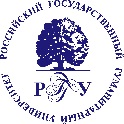 МИНОБРНАУКИ РОССИИФедеральное государственное бюджетное образовательное учреждениевысшего образования«Российский государственный гуманитарный университет»(РГГУ)РАСПОРЯЖЕНИЕот ______________                                                                        №_________________МоскваО проведении мероприятия  	название	С целью поддержки развития студенческих инициатив в рамках реализации университетом плана мероприятий культурно-массовой, спортивно-оздоровительной и воспитательной работы со студентами РГГУ, п р е д л а г а ю:Провести мероприятие 	название  в   аудитория (помещение, корпус, здание)  с ____по _____ 20___ г.Ответственным за исполнение настоящего приказа назначить 	должность, инициалы, фамилия   .Проректор по социальной и воспитательной работе со студентами	                     						(инициалы, фамилия)Визы согласования:Начальник Управления делами____________ (инициалы, фамилия)Начальник Управления по работе со студентами____________ (инициалы, фамилия)